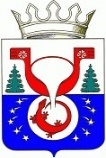 ТЕРРИТОРИАЛЬНАЯ ИЗБИРАТЕЛЬНАЯ КОМИССИЯОМУТНИНСКОГО РАЙОНАКИРОВСКОЙ ОБЛАСТИПОСТАНОВЛЕНИЕг. ОмутнинскО внесении изменений                                                                                                                                 в состав участковой избирательной комиссии                                               Омутнинского района №775В соответствии со статьями 26, 27, 29 Федерального закона «Об основных гарантиях избирательных прав и права на участие в референдуме граждан Российской Федерации» территориальная избирательная комиссия Омутнинского района Кировской области ПОСТАНОВЛЯЕТ:Освободить Самойловских Светлану Александровну  от обязанностей члена участковой избирательной комиссии №775 с правом решающего голоса до истечения срока полномочий.Назначить членом участковой избирательной комиссии №775 с правом решающего голоса Торопову Светлану Николаевну, 16 февраля 1974 года рождения, образование высшее профессиональное, Управление Культуры Омутнинского района, главный специалист,  для назначения в состав комиссии предложена Кировским региональным отделением Политической партии ЛДПР - Либерально-демократической партии России.3. Опубликовать настоящее постановление на официальном Интернет - сайте муниципального образования Омутнинский муниципальный район Кировской области (omutninsky.ru).15.08.2022№51/506Председатель территориальной избирательной комиссии Омутнинского района Е.В.СуровцеваСекретарьтерриториальной избирательной комиссии Омутнинского района  Е.И. Корякина